MODELO MESQUÃO DE RECIBO DE CAIXA	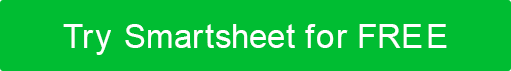 RECIBO DE DINHEIRO PEQUENORECIBO DE DINHEIRO PEQUENORECIBO DE DINHEIRO PEQUENODATARECIBO NÃO.DISPERSO PARAQUANTIDADE EMITIDA$TÍTULO / DEPTQUANTIDADE EMITIDA$TÍTULOPROPÓSITODISPERSO PORAUTORIZADO PORDATARECIBO NÃO.DISPERSO PARAQUANTIDADE EMITIDA$TÍTULO / DEPTQUANTIDADE EMITIDA$TÍTULOPROPÓSITODISPERSO PORAUTORIZADO PORDATARECIBO NÃO.DISPERSO PARAQUANTIDADE EMITIDA$TÍTULO / DEPTQUANTIDADE EMITIDA$TÍTULOPROPÓSITODISPERSO PORAUTORIZADO PORDISCLAIMERTodos os artigos, modelos ou informações fornecidos pelo Smartsheet no site são apenas para referência. Embora nos esforcemos para manter as informações atualizadas e corretas, não fazemos representações ou garantias de qualquer tipo, expressas ou implícitos, sobre a completude, precisão, confiabilidade, adequação ou disponibilidade em relação ao site ou às informações, artigos, modelos ou gráficos relacionados contidos no site. Qualquer dependência que você deposita em tais informações está, portanto, estritamente em seu próprio risco.